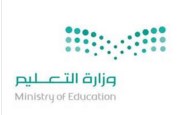 1) الحد التالي في المتتابعة التالية :              الحد التالي في المتتابعة التالية :              الحد التالي في المتتابعة التالية :              الحد التالي في المتتابعة التالية :              الحد التالي في المتتابعة التالية :              الحد التالي في المتتابعة التالية :              الحد التالي في المتتابعة التالية :              الحد التالي في المتتابعة التالية :              الحد التالي في المتتابعة التالية :              الحد التالي في المتتابعة التالية :              الحد التالي في المتتابعة التالية :              الحد التالي في المتتابعة التالية :              الحد التالي في المتتابعة التالية :              الحد التالي في المتتابعة التالية :              الحد التالي في المتتابعة التالية :              الحد التالي في المتتابعة التالية :             1)  a~     – 14  a~     – 14  a~     – 14b~    14b~    14b~    14c~   – 12c~   – 12c~   – 12c~   – 12c~   – 12c~   – 12d~   10d~   10d~   10d~   102)عبارة الوصل هي عباره مركبه تربط بين عبارتين أو أكثر بإستخدام أداة الربط  :  عبارة الوصل هي عباره مركبه تربط بين عبارتين أو أكثر بإستخدام أداة الربط  :  عبارة الوصل هي عباره مركبه تربط بين عبارتين أو أكثر بإستخدام أداة الربط  :  عبارة الوصل هي عباره مركبه تربط بين عبارتين أو أكثر بإستخدام أداة الربط  :  عبارة الوصل هي عباره مركبه تربط بين عبارتين أو أكثر بإستخدام أداة الربط  :  عبارة الوصل هي عباره مركبه تربط بين عبارتين أو أكثر بإستخدام أداة الربط  :  عبارة الوصل هي عباره مركبه تربط بين عبارتين أو أكثر بإستخدام أداة الربط  :  عبارة الوصل هي عباره مركبه تربط بين عبارتين أو أكثر بإستخدام أداة الربط  :  عبارة الوصل هي عباره مركبه تربط بين عبارتين أو أكثر بإستخدام أداة الربط  :  عبارة الوصل هي عباره مركبه تربط بين عبارتين أو أكثر بإستخدام أداة الربط  :  عبارة الوصل هي عباره مركبه تربط بين عبارتين أو أكثر بإستخدام أداة الربط  :  عبارة الوصل هي عباره مركبه تربط بين عبارتين أو أكثر بإستخدام أداة الربط  :  عبارة الوصل هي عباره مركبه تربط بين عبارتين أو أكثر بإستخدام أداة الربط  :  عبارة الوصل هي عباره مركبه تربط بين عبارتين أو أكثر بإستخدام أداة الربط  :  عبارة الوصل هي عباره مركبه تربط بين عبارتين أو أكثر بإستخدام أداة الربط  :  عبارة الوصل هي عباره مركبه تربط بين عبارتين أو أكثر بإستخدام أداة الربط  :  2)   a~ و       a~ و       a~ و    b~   إذا كان ..... فإنb~   إذا كان ..... فإنb~   إذا كان ..... فإنc~  أوc~  أوc~  أوc~  أوc~  أوc~  أوd~     إذا وفقط إذا  d~     إذا وفقط إذا  d~     إذا وفقط إذا  d~     إذا وفقط إذا  3)إذا كان ميلي المستقيمين متساويين فإنهما ..............إذا كان ميلي المستقيمين متساويين فإنهما ..............إذا كان ميلي المستقيمين متساويين فإنهما ..............إذا كان ميلي المستقيمين متساويين فإنهما ..............إذا كان ميلي المستقيمين متساويين فإنهما ..............إذا كان ميلي المستقيمين متساويين فإنهما ..............إذا كان ميلي المستقيمين متساويين فإنهما ..............إذا كان ميلي المستقيمين متساويين فإنهما ..............إذا كان ميلي المستقيمين متساويين فإنهما ..............إذا كان ميلي المستقيمين متساويين فإنهما ..............إذا كان ميلي المستقيمين متساويين فإنهما ..............إذا كان ميلي المستقيمين متساويين فإنهما ..............إذا كان ميلي المستقيمين متساويين فإنهما ..............إذا كان ميلي المستقيمين متساويين فإنهما ..............إذا كان ميلي المستقيمين متساويين فإنهما ..............إذا كان ميلي المستقيمين متساويين فإنهما ..............3)   a~  متوازيين       a~  متوازيين       a~  متوازيين    b~ متعامدينb~ متعامدينb~ متعامدينc~ مثلث   c~ مثلث   c~ مثلث   c~ مثلث   c~ مثلث   c~ مثلث   d~      زاوية حادة       d~      زاوية حادة       d~      زاوية حادة       d~      زاوية حادة       4)إذاكانت       متجاورتين على مستقيم وكان      فإن         يساوي:إذاكانت       متجاورتين على مستقيم وكان      فإن         يساوي:إذاكانت       متجاورتين على مستقيم وكان      فإن         يساوي:إذاكانت       متجاورتين على مستقيم وكان      فإن         يساوي:إذاكانت       متجاورتين على مستقيم وكان      فإن         يساوي:إذاكانت       متجاورتين على مستقيم وكان      فإن         يساوي:إذاكانت       متجاورتين على مستقيم وكان      فإن         يساوي:إذاكانت       متجاورتين على مستقيم وكان      فإن         يساوي:إذاكانت       متجاورتين على مستقيم وكان      فإن         يساوي:إذاكانت       متجاورتين على مستقيم وكان      فإن         يساوي:إذاكانت       متجاورتين على مستقيم وكان      فإن         يساوي:إذاكانت       متجاورتين على مستقيم وكان      فإن         يساوي:إذاكانت       متجاورتين على مستقيم وكان      فإن         يساوي:إذاكانت       متجاورتين على مستقيم وكان      فإن         يساوي:إذاكانت       متجاورتين على مستقيم وكان      فإن         يساوي:إذاكانت       متجاورتين على مستقيم وكان      فإن         يساوي:4)   a~   124°   a~   124°   a~   124°b~   56° b~   56° b~   56° c~   90°c~   90°c~   90°c~   90°c~   90°c~   90°d~     55°   d~     55°   d~     55°   d~     55°   (5لأي ثلاثه أعداد حقيقيه      إذا كانت      فإن هذه  خاصيه : لأي ثلاثه أعداد حقيقيه      إذا كانت      فإن هذه  خاصيه : لأي ثلاثه أعداد حقيقيه      إذا كانت      فإن هذه  خاصيه : لأي ثلاثه أعداد حقيقيه      إذا كانت      فإن هذه  خاصيه : لأي ثلاثه أعداد حقيقيه      إذا كانت      فإن هذه  خاصيه : لأي ثلاثه أعداد حقيقيه      إذا كانت      فإن هذه  خاصيه : لأي ثلاثه أعداد حقيقيه      إذا كانت      فإن هذه  خاصيه : لأي ثلاثه أعداد حقيقيه      إذا كانت      فإن هذه  خاصيه : لأي ثلاثه أعداد حقيقيه      إذا كانت      فإن هذه  خاصيه : لأي ثلاثه أعداد حقيقيه      إذا كانت      فإن هذه  خاصيه : لأي ثلاثه أعداد حقيقيه      إذا كانت      فإن هذه  خاصيه : لأي ثلاثه أعداد حقيقيه      إذا كانت      فإن هذه  خاصيه : لأي ثلاثه أعداد حقيقيه      إذا كانت      فإن هذه  خاصيه : لأي ثلاثه أعداد حقيقيه      إذا كانت      فإن هذه  خاصيه : لأي ثلاثه أعداد حقيقيه      إذا كانت      فإن هذه  خاصيه : لأي ثلاثه أعداد حقيقيه      إذا كانت      فإن هذه  خاصيه : (5   a~ الإنعكاس   a~ الإنعكاس   a~ الإنعكاسb~  التوزيع    b~  التوزيع    b~  التوزيع    c~ التعويضc~ التعويضc~ التعويضc~ التعويضc~ التعويضc~ التعويضd~    التعدي               d~    التعدي               d~    التعدي               d~    التعدي               6)العبارة التي تقبل على أنها صحيحة تسمى : العبارة التي تقبل على أنها صحيحة تسمى : العبارة التي تقبل على أنها صحيحة تسمى : العبارة التي تقبل على أنها صحيحة تسمى : العبارة التي تقبل على أنها صحيحة تسمى : العبارة التي تقبل على أنها صحيحة تسمى : العبارة التي تقبل على أنها صحيحة تسمى : العبارة التي تقبل على أنها صحيحة تسمى : العبارة التي تقبل على أنها صحيحة تسمى : العبارة التي تقبل على أنها صحيحة تسمى : العبارة التي تقبل على أنها صحيحة تسمى : العبارة التي تقبل على أنها صحيحة تسمى : العبارة التي تقبل على أنها صحيحة تسمى : العبارة التي تقبل على أنها صحيحة تسمى : العبارة التي تقبل على أنها صحيحة تسمى : العبارة التي تقبل على أنها صحيحة تسمى : 6)    a~  التخمين    a~  التخمين    a~  التخمينb~ المسلمةb~ المسلمةb~ المسلمةc~  النظريةc~  النظريةc~  النظريةc~  النظريةc~  النظريةc~  النظرية d~  النتيجة d~  النتيجة d~  النتيجة d~  النتيجة7)إذا قطع .......... مستعرض مستقيمين متوازيين فإن كل زاويتين متناظرتين متطابقتان.إذا قطع .......... مستعرض مستقيمين متوازيين فإن كل زاويتين متناظرتين متطابقتان.إذا قطع .......... مستعرض مستقيمين متوازيين فإن كل زاويتين متناظرتين متطابقتان.إذا قطع .......... مستعرض مستقيمين متوازيين فإن كل زاويتين متناظرتين متطابقتان.إذا قطع .......... مستعرض مستقيمين متوازيين فإن كل زاويتين متناظرتين متطابقتان.إذا قطع .......... مستعرض مستقيمين متوازيين فإن كل زاويتين متناظرتين متطابقتان.إذا قطع .......... مستعرض مستقيمين متوازيين فإن كل زاويتين متناظرتين متطابقتان.إذا قطع .......... مستعرض مستقيمين متوازيين فإن كل زاويتين متناظرتين متطابقتان.إذا قطع .......... مستعرض مستقيمين متوازيين فإن كل زاويتين متناظرتين متطابقتان.إذا قطع .......... مستعرض مستقيمين متوازيين فإن كل زاويتين متناظرتين متطابقتان.إذا قطع .......... مستعرض مستقيمين متوازيين فإن كل زاويتين متناظرتين متطابقتان.إذا قطع .......... مستعرض مستقيمين متوازيين فإن كل زاويتين متناظرتين متطابقتان.إذا قطع .......... مستعرض مستقيمين متوازيين فإن كل زاويتين متناظرتين متطابقتان.إذا قطع .......... مستعرض مستقيمين متوازيين فإن كل زاويتين متناظرتين متطابقتان.إذا قطع .......... مستعرض مستقيمين متوازيين فإن كل زاويتين متناظرتين متطابقتان.إذا قطع .......... مستعرض مستقيمين متوازيين فإن كل زاويتين متناظرتين متطابقتان.7)   a~ معاكس ايجابي                   a~ معاكس ايجابي                   a~ معاكس ايجابي                b~  منحنىb~  منحنىb~  منحنىc~ مستقيمc~ مستقيمc~ مستقيمc~ مستقيمc~ مستقيمc~ مستقيمd~ ميل   d~ ميل   d~ ميل   d~ ميل   8)الأعداد التي تمثل أطوال مثلث هي :............. الأعداد التي تمثل أطوال مثلث هي :............. الأعداد التي تمثل أطوال مثلث هي :............. الأعداد التي تمثل أطوال مثلث هي :............. الأعداد التي تمثل أطوال مثلث هي :............. الأعداد التي تمثل أطوال مثلث هي :............. الأعداد التي تمثل أطوال مثلث هي :............. الأعداد التي تمثل أطوال مثلث هي :............. الأعداد التي تمثل أطوال مثلث هي :............. الأعداد التي تمثل أطوال مثلث هي :............. الأعداد التي تمثل أطوال مثلث هي :............. الأعداد التي تمثل أطوال مثلث هي :............. الأعداد التي تمثل أطوال مثلث هي :............. الأعداد التي تمثل أطوال مثلث هي :............. الأعداد التي تمثل أطوال مثلث هي :............. الأعداد التي تمثل أطوال مثلث هي :............. 8)a   ~  10 ,  15  ,  5   b~   6 ,   11 ,  2       b~   6 ,   11 ,  2       b~   6 ,   11 ,  2       b~   6 ,   11 ,  2       b~   6 ,   11 ,  2       c~ 17 ,  15  ,  8   c~ 17 ,  15  ,  8   c~ 17 ,  15  ,  8   c~ 17 ,  15  ,  8   c~ 17 ,  15  ,  8   c~ 17 ,  15  ,  8   d~  14 ,  8  ,  6   d~  14 ,  8  ,  6   d~  14 ,  8  ,  6   d~  14 ,  8  ,  6   (9إذا تطابقت زاويتان وضلع  غيرمحصور بينهما في مثلث نظائرها في مثلث أخر فإن المثلثين متطابقان ونكتبها إختصاراً   .........إذا تطابقت زاويتان وضلع  غيرمحصور بينهما في مثلث نظائرها في مثلث أخر فإن المثلثين متطابقان ونكتبها إختصاراً   .........إذا تطابقت زاويتان وضلع  غيرمحصور بينهما في مثلث نظائرها في مثلث أخر فإن المثلثين متطابقان ونكتبها إختصاراً   .........إذا تطابقت زاويتان وضلع  غيرمحصور بينهما في مثلث نظائرها في مثلث أخر فإن المثلثين متطابقان ونكتبها إختصاراً   .........إذا تطابقت زاويتان وضلع  غيرمحصور بينهما في مثلث نظائرها في مثلث أخر فإن المثلثين متطابقان ونكتبها إختصاراً   .........إذا تطابقت زاويتان وضلع  غيرمحصور بينهما في مثلث نظائرها في مثلث أخر فإن المثلثين متطابقان ونكتبها إختصاراً   .........إذا تطابقت زاويتان وضلع  غيرمحصور بينهما في مثلث نظائرها في مثلث أخر فإن المثلثين متطابقان ونكتبها إختصاراً   .........إذا تطابقت زاويتان وضلع  غيرمحصور بينهما في مثلث نظائرها في مثلث أخر فإن المثلثين متطابقان ونكتبها إختصاراً   .........إذا تطابقت زاويتان وضلع  غيرمحصور بينهما في مثلث نظائرها في مثلث أخر فإن المثلثين متطابقان ونكتبها إختصاراً   .........إذا تطابقت زاويتان وضلع  غيرمحصور بينهما في مثلث نظائرها في مثلث أخر فإن المثلثين متطابقان ونكتبها إختصاراً   .........إذا تطابقت زاويتان وضلع  غيرمحصور بينهما في مثلث نظائرها في مثلث أخر فإن المثلثين متطابقان ونكتبها إختصاراً   .........إذا تطابقت زاويتان وضلع  غيرمحصور بينهما في مثلث نظائرها في مثلث أخر فإن المثلثين متطابقان ونكتبها إختصاراً   .........إذا تطابقت زاويتان وضلع  غيرمحصور بينهما في مثلث نظائرها في مثلث أخر فإن المثلثين متطابقان ونكتبها إختصاراً   .........إذا تطابقت زاويتان وضلع  غيرمحصور بينهما في مثلث نظائرها في مثلث أخر فإن المثلثين متطابقان ونكتبها إختصاراً   .........إذا تطابقت زاويتان وضلع  غيرمحصور بينهما في مثلث نظائرها في مثلث أخر فإن المثلثين متطابقان ونكتبها إختصاراً   .........إذا تطابقت زاويتان وضلع  غيرمحصور بينهما في مثلث نظائرها في مثلث أخر فإن المثلثين متطابقان ونكتبها إختصاراً   .........(9   a~  ASA   a~  ASA   a~  ASAb~ SASb~ SASb~ SASc~  AASc~  AASc~  AASc~  AASc~  AASc~  AASd~  SAAd~  SAAd~  SAAd~  SAA(10إذاكان قياسا زاويتين في مثلث   55°    ، 77°   فإي القياسات التالية لا يمكن أن يكون قياساً لزاوية خارجية للمثلث؟ إذاكان قياسا زاويتين في مثلث   55°    ، 77°   فإي القياسات التالية لا يمكن أن يكون قياساً لزاوية خارجية للمثلث؟ إذاكان قياسا زاويتين في مثلث   55°    ، 77°   فإي القياسات التالية لا يمكن أن يكون قياساً لزاوية خارجية للمثلث؟ إذاكان قياسا زاويتين في مثلث   55°    ، 77°   فإي القياسات التالية لا يمكن أن يكون قياساً لزاوية خارجية للمثلث؟ إذاكان قياسا زاويتين في مثلث   55°    ، 77°   فإي القياسات التالية لا يمكن أن يكون قياساً لزاوية خارجية للمثلث؟ إذاكان قياسا زاويتين في مثلث   55°    ، 77°   فإي القياسات التالية لا يمكن أن يكون قياساً لزاوية خارجية للمثلث؟ إذاكان قياسا زاويتين في مثلث   55°    ، 77°   فإي القياسات التالية لا يمكن أن يكون قياساً لزاوية خارجية للمثلث؟ إذاكان قياسا زاويتين في مثلث   55°    ، 77°   فإي القياسات التالية لا يمكن أن يكون قياساً لزاوية خارجية للمثلث؟ إذاكان قياسا زاويتين في مثلث   55°    ، 77°   فإي القياسات التالية لا يمكن أن يكون قياساً لزاوية خارجية للمثلث؟ إذاكان قياسا زاويتين في مثلث   55°    ، 77°   فإي القياسات التالية لا يمكن أن يكون قياساً لزاوية خارجية للمثلث؟ إذاكان قياسا زاويتين في مثلث   55°    ، 77°   فإي القياسات التالية لا يمكن أن يكون قياساً لزاوية خارجية للمثلث؟ إذاكان قياسا زاويتين في مثلث   55°    ، 77°   فإي القياسات التالية لا يمكن أن يكون قياساً لزاوية خارجية للمثلث؟ إذاكان قياسا زاويتين في مثلث   55°    ، 77°   فإي القياسات التالية لا يمكن أن يكون قياساً لزاوية خارجية للمثلث؟ إذاكان قياسا زاويتين في مثلث   55°    ، 77°   فإي القياسات التالية لا يمكن أن يكون قياساً لزاوية خارجية للمثلث؟ إذاكان قياسا زاويتين في مثلث   55°    ، 77°   فإي القياسات التالية لا يمكن أن يكون قياساً لزاوية خارجية للمثلث؟ إذاكان قياسا زاويتين في مثلث   55°    ، 77°   فإي القياسات التالية لا يمكن أن يكون قياساً لزاوية خارجية للمثلث؟ (10     a~  103°     a~  103°     a~  103°b~    125°b~    125°b~    125°c~ 92°c~ 92°c~ 92°c~ 92°c~ 92°c~ 92°d~   132°   d~   132°   d~   132°   d~   132°   11)البعد بين المستقيمين المتوازيينa  , b   إذا كانت معادلتاهما               ,          يساوي ..........البعد بين المستقيمين المتوازيينa  , b   إذا كانت معادلتاهما               ,          يساوي ..........البعد بين المستقيمين المتوازيينa  , b   إذا كانت معادلتاهما               ,          يساوي ..........البعد بين المستقيمين المتوازيينa  , b   إذا كانت معادلتاهما               ,          يساوي ..........البعد بين المستقيمين المتوازيينa  , b   إذا كانت معادلتاهما               ,          يساوي ..........البعد بين المستقيمين المتوازيينa  , b   إذا كانت معادلتاهما               ,          يساوي ..........البعد بين المستقيمين المتوازيينa  , b   إذا كانت معادلتاهما               ,          يساوي ..........البعد بين المستقيمين المتوازيينa  , b   إذا كانت معادلتاهما               ,          يساوي ..........البعد بين المستقيمين المتوازيينa  , b   إذا كانت معادلتاهما               ,          يساوي ..........البعد بين المستقيمين المتوازيينa  , b   إذا كانت معادلتاهما               ,          يساوي ..........البعد بين المستقيمين المتوازيينa  , b   إذا كانت معادلتاهما               ,          يساوي ..........البعد بين المستقيمين المتوازيينa  , b   إذا كانت معادلتاهما               ,          يساوي ..........البعد بين المستقيمين المتوازيينa  , b   إذا كانت معادلتاهما               ,          يساوي ..........البعد بين المستقيمين المتوازيينa  , b   إذا كانت معادلتاهما               ,          يساوي ..........البعد بين المستقيمين المتوازيينa  , b   إذا كانت معادلتاهما               ,          يساوي ..........البعد بين المستقيمين المتوازيينa  , b   إذا كانت معادلتاهما               ,          يساوي ..........11)     a~       a~       a~  b~ b~ b~ c~ c~ c~ c~ c~ c~ d~             d~             d~             d~             (12المسافة بين النقطتين ( 9 , – 7 )    ,     ( 5 , – 4 )        تساوي ........المسافة بين النقطتين ( 9 , – 7 )    ,     ( 5 , – 4 )        تساوي ........المسافة بين النقطتين ( 9 , – 7 )    ,     ( 5 , – 4 )        تساوي ........المسافة بين النقطتين ( 9 , – 7 )    ,     ( 5 , – 4 )        تساوي ........المسافة بين النقطتين ( 9 , – 7 )    ,     ( 5 , – 4 )        تساوي ........المسافة بين النقطتين ( 9 , – 7 )    ,     ( 5 , – 4 )        تساوي ........المسافة بين النقطتين ( 9 , – 7 )    ,     ( 5 , – 4 )        تساوي ........المسافة بين النقطتين ( 9 , – 7 )    ,     ( 5 , – 4 )        تساوي ........المسافة بين النقطتين ( 9 , – 7 )    ,     ( 5 , – 4 )        تساوي ........المسافة بين النقطتين ( 9 , – 7 )    ,     ( 5 , – 4 )        تساوي ........المسافة بين النقطتين ( 9 , – 7 )    ,     ( 5 , – 4 )        تساوي ........المسافة بين النقطتين ( 9 , – 7 )    ,     ( 5 , – 4 )        تساوي ........المسافة بين النقطتين ( 9 , – 7 )    ,     ( 5 , – 4 )        تساوي ........المسافة بين النقطتين ( 9 , – 7 )    ,     ( 5 , – 4 )        تساوي ........المسافة بين النقطتين ( 9 , – 7 )    ,     ( 5 , – 4 )        تساوي ........المسافة بين النقطتين ( 9 , – 7 )    ,     ( 5 , – 4 )        تساوي ........(12     a~  7     a~  7     a~  7b~ 25b~ 25b~ 25c~  13c~  13c~  13c~  13c~  13c~  13d~  5            d~  5            d~  5            d~  5            13)معادلة المستقيم الذي ميله    4  –   ومقطعه الصادي  3 –  هي :.......... معادلة المستقيم الذي ميله    4  –   ومقطعه الصادي  3 –  هي :.......... معادلة المستقيم الذي ميله    4  –   ومقطعه الصادي  3 –  هي :.......... معادلة المستقيم الذي ميله    4  –   ومقطعه الصادي  3 –  هي :.......... معادلة المستقيم الذي ميله    4  –   ومقطعه الصادي  3 –  هي :.......... معادلة المستقيم الذي ميله    4  –   ومقطعه الصادي  3 –  هي :.......... معادلة المستقيم الذي ميله    4  –   ومقطعه الصادي  3 –  هي :.......... معادلة المستقيم الذي ميله    4  –   ومقطعه الصادي  3 –  هي :.......... معادلة المستقيم الذي ميله    4  –   ومقطعه الصادي  3 –  هي :.......... معادلة المستقيم الذي ميله    4  –   ومقطعه الصادي  3 –  هي :.......... معادلة المستقيم الذي ميله    4  –   ومقطعه الصادي  3 –  هي :.......... معادلة المستقيم الذي ميله    4  –   ومقطعه الصادي  3 –  هي :.......... معادلة المستقيم الذي ميله    4  –   ومقطعه الصادي  3 –  هي :.......... معادلة المستقيم الذي ميله    4  –   ومقطعه الصادي  3 –  هي :.......... معادلة المستقيم الذي ميله    4  –   ومقطعه الصادي  3 –  هي :.......... معادلة المستقيم الذي ميله    4  –   ومقطعه الصادي  3 –  هي :.......... 13)a    ~     4x  + 3 –  y =a    ~     4x  + 3 –  y =a    ~     4x  + 3 –  y =b~   3x + 4  = 0 y +  b~   3x + 4  = 0 y +  b~   3x + 4  = 0 y +  c~  4x– 3  y =c~  4x– 3  y =c~  4x– 3  y =c~  4x– 3  y =c~  4x– 3  y =c~  4x– 3  y =d~  4x + 3  = 0 y +                 d~  4x + 3  = 0 y +                 d~  4x + 3  = 0 y +                 d~  4x + 3  = 0 y +                 14) ميل المستقيم العمودي علي المستقيم  المار بالنقطتين    ( – 3 , – 2 )  , ( – 5 , 1 )   يساوي :................... ميل المستقيم العمودي علي المستقيم  المار بالنقطتين    ( – 3 , – 2 )  , ( – 5 , 1 )   يساوي :................... ميل المستقيم العمودي علي المستقيم  المار بالنقطتين    ( – 3 , – 2 )  , ( – 5 , 1 )   يساوي :................... ميل المستقيم العمودي علي المستقيم  المار بالنقطتين    ( – 3 , – 2 )  , ( – 5 , 1 )   يساوي :................... ميل المستقيم العمودي علي المستقيم  المار بالنقطتين    ( – 3 , – 2 )  , ( – 5 , 1 )   يساوي :................... ميل المستقيم العمودي علي المستقيم  المار بالنقطتين    ( – 3 , – 2 )  , ( – 5 , 1 )   يساوي :................... ميل المستقيم العمودي علي المستقيم  المار بالنقطتين    ( – 3 , – 2 )  , ( – 5 , 1 )   يساوي :................... ميل المستقيم العمودي علي المستقيم  المار بالنقطتين    ( – 3 , – 2 )  , ( – 5 , 1 )   يساوي :................... ميل المستقيم العمودي علي المستقيم  المار بالنقطتين    ( – 3 , – 2 )  , ( – 5 , 1 )   يساوي :................... ميل المستقيم العمودي علي المستقيم  المار بالنقطتين    ( – 3 , – 2 )  , ( – 5 , 1 )   يساوي :................... ميل المستقيم العمودي علي المستقيم  المار بالنقطتين    ( – 3 , – 2 )  , ( – 5 , 1 )   يساوي :................... ميل المستقيم العمودي علي المستقيم  المار بالنقطتين    ( – 3 , – 2 )  , ( – 5 , 1 )   يساوي :................... ميل المستقيم العمودي علي المستقيم  المار بالنقطتين    ( – 3 , – 2 )  , ( – 5 , 1 )   يساوي :................... ميل المستقيم العمودي علي المستقيم  المار بالنقطتين    ( – 3 , – 2 )  , ( – 5 , 1 )   يساوي :................... ميل المستقيم العمودي علي المستقيم  المار بالنقطتين    ( – 3 , – 2 )  , ( – 5 , 1 )   يساوي :................... ميل المستقيم العمودي علي المستقيم  المار بالنقطتين    ( – 3 , – 2 )  , ( – 5 , 1 )   يساوي :...................14)     a~                     a~                     a~                b~  b~  b~  c~  c~  c~  c~  c~  c~  d~ d~ d~ d~ 15)الفرض الذي   ستبدأ به البرهان الغير مباشر للعبارة   AB ≠ RN            هو..............الفرض الذي   ستبدأ به البرهان الغير مباشر للعبارة   AB ≠ RN            هو..............الفرض الذي   ستبدأ به البرهان الغير مباشر للعبارة   AB ≠ RN            هو..............الفرض الذي   ستبدأ به البرهان الغير مباشر للعبارة   AB ≠ RN            هو..............الفرض الذي   ستبدأ به البرهان الغير مباشر للعبارة   AB ≠ RN            هو..............الفرض الذي   ستبدأ به البرهان الغير مباشر للعبارة   AB ≠ RN            هو..............الفرض الذي   ستبدأ به البرهان الغير مباشر للعبارة   AB ≠ RN            هو..............الفرض الذي   ستبدأ به البرهان الغير مباشر للعبارة   AB ≠ RN            هو..............الفرض الذي   ستبدأ به البرهان الغير مباشر للعبارة   AB ≠ RN            هو..............الفرض الذي   ستبدأ به البرهان الغير مباشر للعبارة   AB ≠ RN            هو..............الفرض الذي   ستبدأ به البرهان الغير مباشر للعبارة   AB ≠ RN            هو..............الفرض الذي   ستبدأ به البرهان الغير مباشر للعبارة   AB ≠ RN            هو..............الفرض الذي   ستبدأ به البرهان الغير مباشر للعبارة   AB ≠ RN            هو..............الفرض الذي   ستبدأ به البرهان الغير مباشر للعبارة   AB ≠ RN            هو..............الفرض الذي   ستبدأ به البرهان الغير مباشر للعبارة   AB ≠ RN            هو..............الفرض الذي   ستبدأ به البرهان الغير مباشر للعبارة   AB ≠ RN            هو..............15)a~    AB ≠ RN                    a~    AB ≠ RN                    a~    AB ≠ RN                    b~ AB ≥  RNb~ AB ≥  RNb~ AB ≥  RNc~ RB = ANc~ RB = ANc~ RB = ANc~ RB = ANc~ RB = ANc~ RB = ANd~  AB = RN d~  AB = RN d~  AB = RN d~  AB = RN 16)إذاكان قياسا ضلعين في مثلث  13  , 8  , فأي مما يلي لا يمكن أن يمثل محيط المثلث ؟إذاكان قياسا ضلعين في مثلث  13  , 8  , فأي مما يلي لا يمكن أن يمثل محيط المثلث ؟إذاكان قياسا ضلعين في مثلث  13  , 8  , فأي مما يلي لا يمكن أن يمثل محيط المثلث ؟إذاكان قياسا ضلعين في مثلث  13  , 8  , فأي مما يلي لا يمكن أن يمثل محيط المثلث ؟إذاكان قياسا ضلعين في مثلث  13  , 8  , فأي مما يلي لا يمكن أن يمثل محيط المثلث ؟إذاكان قياسا ضلعين في مثلث  13  , 8  , فأي مما يلي لا يمكن أن يمثل محيط المثلث ؟إذاكان قياسا ضلعين في مثلث  13  , 8  , فأي مما يلي لا يمكن أن يمثل محيط المثلث ؟إذاكان قياسا ضلعين في مثلث  13  , 8  , فأي مما يلي لا يمكن أن يمثل محيط المثلث ؟إذاكان قياسا ضلعين في مثلث  13  , 8  , فأي مما يلي لا يمكن أن يمثل محيط المثلث ؟إذاكان قياسا ضلعين في مثلث  13  , 8  , فأي مما يلي لا يمكن أن يمثل محيط المثلث ؟إذاكان قياسا ضلعين في مثلث  13  , 8  , فأي مما يلي لا يمكن أن يمثل محيط المثلث ؟إذاكان قياسا ضلعين في مثلث  13  , 8  , فأي مما يلي لا يمكن أن يمثل محيط المثلث ؟إذاكان قياسا ضلعين في مثلث  13  , 8  , فأي مما يلي لا يمكن أن يمثل محيط المثلث ؟إذاكان قياسا ضلعين في مثلث  13  , 8  , فأي مما يلي لا يمكن أن يمثل محيط المثلث ؟إذاكان قياسا ضلعين في مثلث  13  , 8  , فأي مما يلي لا يمكن أن يمثل محيط المثلث ؟إذاكان قياسا ضلعين في مثلث  13  , 8  , فأي مما يلي لا يمكن أن يمثل محيط المثلث ؟16)a~  33a~  33a~  33b~ 41b~ 41b~ 41c~ 36 c~ 36 c~ 36 c~ 36 c~ 36 c~ 36 d~    42d~    42d~    42d~    4217)مجموع طولي أي ضلعين في المثلث .................. من طول الضلع الثالث. مجموع طولي أي ضلعين في المثلث .................. من طول الضلع الثالث. مجموع طولي أي ضلعين في المثلث .................. من طول الضلع الثالث. مجموع طولي أي ضلعين في المثلث .................. من طول الضلع الثالث. مجموع طولي أي ضلعين في المثلث .................. من طول الضلع الثالث. مجموع طولي أي ضلعين في المثلث .................. من طول الضلع الثالث. مجموع طولي أي ضلعين في المثلث .................. من طول الضلع الثالث. مجموع طولي أي ضلعين في المثلث .................. من طول الضلع الثالث. مجموع طولي أي ضلعين في المثلث .................. من طول الضلع الثالث. مجموع طولي أي ضلعين في المثلث .................. من طول الضلع الثالث. مجموع طولي أي ضلعين في المثلث .................. من طول الضلع الثالث. مجموع طولي أي ضلعين في المثلث .................. من طول الضلع الثالث. مجموع طولي أي ضلعين في المثلث .................. من طول الضلع الثالث. مجموع طولي أي ضلعين في المثلث .................. من طول الضلع الثالث. مجموع طولي أي ضلعين في المثلث .................. من طول الضلع الثالث. مجموع طولي أي ضلعين في المثلث .................. من طول الضلع الثالث. 17)a~  أكبر من أو يساويa~  أكبر من أو يساويa~  أكبر من أو يساويb~ يساوي b~ يساوي b~ يساوي c~  أصغر منc~  أصغر منc~  أصغر منc~  أصغر منc~  أصغر منc~  أصغر منd~ أكبر من d~ أكبر من d~ أكبر من d~ أكبر من 18)أي معادلة تمثل المستقيم الذي يمر بالنقطة ( 5, 3 ) ويوازي المستقيم الذي معادلته      4 - 2x + y =  -   أي معادلة تمثل المستقيم الذي يمر بالنقطة ( 5, 3 ) ويوازي المستقيم الذي معادلته      4 - 2x + y =  -   أي معادلة تمثل المستقيم الذي يمر بالنقطة ( 5, 3 ) ويوازي المستقيم الذي معادلته      4 - 2x + y =  -   أي معادلة تمثل المستقيم الذي يمر بالنقطة ( 5, 3 ) ويوازي المستقيم الذي معادلته      4 - 2x + y =  -   أي معادلة تمثل المستقيم الذي يمر بالنقطة ( 5, 3 ) ويوازي المستقيم الذي معادلته      4 - 2x + y =  -   أي معادلة تمثل المستقيم الذي يمر بالنقطة ( 5, 3 ) ويوازي المستقيم الذي معادلته      4 - 2x + y =  -   أي معادلة تمثل المستقيم الذي يمر بالنقطة ( 5, 3 ) ويوازي المستقيم الذي معادلته      4 - 2x + y =  -   أي معادلة تمثل المستقيم الذي يمر بالنقطة ( 5, 3 ) ويوازي المستقيم الذي معادلته      4 - 2x + y =  -   أي معادلة تمثل المستقيم الذي يمر بالنقطة ( 5, 3 ) ويوازي المستقيم الذي معادلته      4 - 2x + y =  -   أي معادلة تمثل المستقيم الذي يمر بالنقطة ( 5, 3 ) ويوازي المستقيم الذي معادلته      4 - 2x + y =  -   أي معادلة تمثل المستقيم الذي يمر بالنقطة ( 5, 3 ) ويوازي المستقيم الذي معادلته      4 - 2x + y =  -   أي معادلة تمثل المستقيم الذي يمر بالنقطة ( 5, 3 ) ويوازي المستقيم الذي معادلته      4 - 2x + y =  -   أي معادلة تمثل المستقيم الذي يمر بالنقطة ( 5, 3 ) ويوازي المستقيم الذي معادلته      4 - 2x + y =  -   أي معادلة تمثل المستقيم الذي يمر بالنقطة ( 5, 3 ) ويوازي المستقيم الذي معادلته      4 - 2x + y =  -   أي معادلة تمثل المستقيم الذي يمر بالنقطة ( 5, 3 ) ويوازي المستقيم الذي معادلته      4 - 2x + y =  -   أي معادلة تمثل المستقيم الذي يمر بالنقطة ( 5, 3 ) ويوازي المستقيم الذي معادلته      4 - 2x + y =  -   18)    a~   y = 2 x+5         a~   y = 2 x+5         a~   y = 2 x+5     b~    y = 2 x+1b~    y = 2 x+1b~    y = 2 x+1c~   7- y = 2 xc~   7- y = 2 xc~   7- y = 2 xc~   7- y = 2 xc~   7- y = 2 xc~   7- y = 2 xd~    y =   2 x+9           d~    y =   2 x+9           d~    y =   2 x+9           d~    y =   2 x+9           19)المعاكس الإيجابي للعبارة (( إذا كانت x+1=2 فإن x=1)) هو :المعاكس الإيجابي للعبارة (( إذا كانت x+1=2 فإن x=1)) هو :المعاكس الإيجابي للعبارة (( إذا كانت x+1=2 فإن x=1)) هو :المعاكس الإيجابي للعبارة (( إذا كانت x+1=2 فإن x=1)) هو :المعاكس الإيجابي للعبارة (( إذا كانت x+1=2 فإن x=1)) هو :المعاكس الإيجابي للعبارة (( إذا كانت x+1=2 فإن x=1)) هو :المعاكس الإيجابي للعبارة (( إذا كانت x+1=2 فإن x=1)) هو :المعاكس الإيجابي للعبارة (( إذا كانت x+1=2 فإن x=1)) هو :المعاكس الإيجابي للعبارة (( إذا كانت x+1=2 فإن x=1)) هو :المعاكس الإيجابي للعبارة (( إذا كانت x+1=2 فإن x=1)) هو :المعاكس الإيجابي للعبارة (( إذا كانت x+1=2 فإن x=1)) هو :المعاكس الإيجابي للعبارة (( إذا كانت x+1=2 فإن x=1)) هو :المعاكس الإيجابي للعبارة (( إذا كانت x+1=2 فإن x=1)) هو :المعاكس الإيجابي للعبارة (( إذا كانت x+1=2 فإن x=1)) هو :المعاكس الإيجابي للعبارة (( إذا كانت x+1=2 فإن x=1)) هو :المعاكس الإيجابي للعبارة (( إذا كانت x+1=2 فإن x=1)) هو :19)  a~ إذا كانت1ﻵx فإن x+1=2  a~ إذا كانت1ﻵx فإن x+1=2  a~ إذا كانت1ﻵx فإن x+1=2b~ إذا كانت2ﻵx+1 فإن 1ﻵx                         b~ إذا كانت2ﻵx+1 فإن 1ﻵx                         b~ إذا كانت2ﻵx+1 فإن 1ﻵx                         b~ إذا كانت2ﻵx+1 فإن 1ﻵx                         c~ إذا كانتxﻵ1 فإن 2ﻵx+1c~ إذا كانتxﻵ1 فإن 2ﻵx+1c~ إذا كانتxﻵ1 فإن 2ﻵx+1c~ إذا كانتxﻵ1 فإن 2ﻵx+1c~ إذا كانتxﻵ1 فإن 2ﻵx+1d~  إذا كانت1=x فإن x+1=2d~  إذا كانت1=x فإن x+1=2d~  إذا كانت1=x فإن x+1=2d~  إذا كانت1=x فإن x+1=220)البعد بين مستقيم ونقطة لا تقع عليه هو طول القطعة المستقيمة................. على المستقيم من تلك النقطة      البعد بين مستقيم ونقطة لا تقع عليه هو طول القطعة المستقيمة................. على المستقيم من تلك النقطة      البعد بين مستقيم ونقطة لا تقع عليه هو طول القطعة المستقيمة................. على المستقيم من تلك النقطة      البعد بين مستقيم ونقطة لا تقع عليه هو طول القطعة المستقيمة................. على المستقيم من تلك النقطة      البعد بين مستقيم ونقطة لا تقع عليه هو طول القطعة المستقيمة................. على المستقيم من تلك النقطة      البعد بين مستقيم ونقطة لا تقع عليه هو طول القطعة المستقيمة................. على المستقيم من تلك النقطة      البعد بين مستقيم ونقطة لا تقع عليه هو طول القطعة المستقيمة................. على المستقيم من تلك النقطة      البعد بين مستقيم ونقطة لا تقع عليه هو طول القطعة المستقيمة................. على المستقيم من تلك النقطة      البعد بين مستقيم ونقطة لا تقع عليه هو طول القطعة المستقيمة................. على المستقيم من تلك النقطة      البعد بين مستقيم ونقطة لا تقع عليه هو طول القطعة المستقيمة................. على المستقيم من تلك النقطة      البعد بين مستقيم ونقطة لا تقع عليه هو طول القطعة المستقيمة................. على المستقيم من تلك النقطة      البعد بين مستقيم ونقطة لا تقع عليه هو طول القطعة المستقيمة................. على المستقيم من تلك النقطة      البعد بين مستقيم ونقطة لا تقع عليه هو طول القطعة المستقيمة................. على المستقيم من تلك النقطة      البعد بين مستقيم ونقطة لا تقع عليه هو طول القطعة المستقيمة................. على المستقيم من تلك النقطة      البعد بين مستقيم ونقطة لا تقع عليه هو طول القطعة المستقيمة................. على المستقيم من تلك النقطة      البعد بين مستقيم ونقطة لا تقع عليه هو طول القطعة المستقيمة................. على المستقيم من تلك النقطة      20)  a~ الموازية        a~ الموازية        a~ الموازية      b~  المائلة b~  المائلة b~  المائلة c~     العمودية  c~     العمودية  c~     العمودية  c~     العمودية  c~     العمودية  c~     العمودية  d~ الكرويةd~ الكرويةd~ الكرويةd~ الكروية21)قياسا زاويتين في مثلث 47°   و   92°  ما نوع هذا المثلث ؟  قياسا زاويتين في مثلث 47°   و   92°  ما نوع هذا المثلث ؟  قياسا زاويتين في مثلث 47°   و   92°  ما نوع هذا المثلث ؟  قياسا زاويتين في مثلث 47°   و   92°  ما نوع هذا المثلث ؟  قياسا زاويتين في مثلث 47°   و   92°  ما نوع هذا المثلث ؟  قياسا زاويتين في مثلث 47°   و   92°  ما نوع هذا المثلث ؟  قياسا زاويتين في مثلث 47°   و   92°  ما نوع هذا المثلث ؟  قياسا زاويتين في مثلث 47°   و   92°  ما نوع هذا المثلث ؟  قياسا زاويتين في مثلث 47°   و   92°  ما نوع هذا المثلث ؟  قياسا زاويتين في مثلث 47°   و   92°  ما نوع هذا المثلث ؟  قياسا زاويتين في مثلث 47°   و   92°  ما نوع هذا المثلث ؟  قياسا زاويتين في مثلث 47°   و   92°  ما نوع هذا المثلث ؟  قياسا زاويتين في مثلث 47°   و   92°  ما نوع هذا المثلث ؟  قياسا زاويتين في مثلث 47°   و   92°  ما نوع هذا المثلث ؟  قياسا زاويتين في مثلث 47°   و   92°  ما نوع هذا المثلث ؟  قياسا زاويتين في مثلث 47°   و   92°  ما نوع هذا المثلث ؟  21) a~ قائم الزاويه    a~ قائم الزاويه   b~ منفرج الزاوية ومختلف الأضلاعb~ منفرج الزاوية ومختلف الأضلاعb~ منفرج الزاوية ومختلف الأضلاعb~ منفرج الزاوية ومختلف الأضلاعc~ حاد الزوايا ومختلف الأضلاعc~ حاد الزوايا ومختلف الأضلاعc~ حاد الزوايا ومختلف الأضلاعc~ حاد الزوايا ومختلف الأضلاعc~ حاد الزوايا ومختلف الأضلاعc~ حاد الزوايا ومختلف الأضلاعd~ حاد الزوايا ومتطابق الضلعين   d~ حاد الزوايا ومتطابق الضلعين   d~ حاد الزوايا ومتطابق الضلعين   d~ حاد الزوايا ومتطابق الضلعين   22)إذا تطابق  .......................في مثلث نظائرها في مثلث أخر فإن المثلثين متطابقان ونكتبها إختصاراً   SASإذا تطابق  .......................في مثلث نظائرها في مثلث أخر فإن المثلثين متطابقان ونكتبها إختصاراً   SASإذا تطابق  .......................في مثلث نظائرها في مثلث أخر فإن المثلثين متطابقان ونكتبها إختصاراً   SASإذا تطابق  .......................في مثلث نظائرها في مثلث أخر فإن المثلثين متطابقان ونكتبها إختصاراً   SASإذا تطابق  .......................في مثلث نظائرها في مثلث أخر فإن المثلثين متطابقان ونكتبها إختصاراً   SASإذا تطابق  .......................في مثلث نظائرها في مثلث أخر فإن المثلثين متطابقان ونكتبها إختصاراً   SASإذا تطابق  .......................في مثلث نظائرها في مثلث أخر فإن المثلثين متطابقان ونكتبها إختصاراً   SASإذا تطابق  .......................في مثلث نظائرها في مثلث أخر فإن المثلثين متطابقان ونكتبها إختصاراً   SASإذا تطابق  .......................في مثلث نظائرها في مثلث أخر فإن المثلثين متطابقان ونكتبها إختصاراً   SASإذا تطابق  .......................في مثلث نظائرها في مثلث أخر فإن المثلثين متطابقان ونكتبها إختصاراً   SASإذا تطابق  .......................في مثلث نظائرها في مثلث أخر فإن المثلثين متطابقان ونكتبها إختصاراً   SASإذا تطابق  .......................في مثلث نظائرها في مثلث أخر فإن المثلثين متطابقان ونكتبها إختصاراً   SASإذا تطابق  .......................في مثلث نظائرها في مثلث أخر فإن المثلثين متطابقان ونكتبها إختصاراً   SASإذا تطابق  .......................في مثلث نظائرها في مثلث أخر فإن المثلثين متطابقان ونكتبها إختصاراً   SASإذا تطابق  .......................في مثلث نظائرها في مثلث أخر فإن المثلثين متطابقان ونكتبها إختصاراً   SASإذا تطابق  .......................في مثلث نظائرها في مثلث أخر فإن المثلثين متطابقان ونكتبها إختصاراً   SAS22)  a~ زاويتان وضلع غير محصور بينهما  a~ زاويتان وضلع غير محصور بينهما  a~ زاويتان وضلع غير محصور بينهماb~ ضلعان والزاوية المحصورة بينهماb~ ضلعان والزاوية المحصورة بينهماb~ ضلعان والزاوية المحصورة بينهماb~ ضلعان والزاوية المحصورة بينهماb~ ضلعان والزاوية المحصورة بينهماc~ ثلاثة أضلاع    c~ ثلاثة أضلاع    c~ ثلاثة أضلاع    c~ ثلاثة أضلاع    d~ زاويتان والضلع المحصور بينهما  d~ زاويتان والضلع المحصور بينهما  d~ زاويتان والضلع المحصور بينهما  d~ زاويتان والضلع المحصور بينهما  23)من الشكل المقابل : إذاكانت     ,     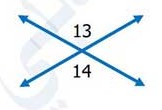 فإن قيمة       من الشكل المقابل : إذاكانت     ,     فإن قيمة       من الشكل المقابل : إذاكانت     ,     فإن قيمة       من الشكل المقابل : إذاكانت     ,     فإن قيمة       من الشكل المقابل : إذاكانت     ,     فإن قيمة       من الشكل المقابل : إذاكانت     ,     فإن قيمة       من الشكل المقابل : إذاكانت     ,     فإن قيمة       من الشكل المقابل : إذاكانت     ,     فإن قيمة       من الشكل المقابل : إذاكانت     ,     فإن قيمة       من الشكل المقابل : إذاكانت     ,     فإن قيمة       من الشكل المقابل : إذاكانت     ,     فإن قيمة       من الشكل المقابل : إذاكانت     ,     فإن قيمة       من الشكل المقابل : إذاكانت     ,     فإن قيمة       من الشكل المقابل : إذاكانت     ,     فإن قيمة       من الشكل المقابل : إذاكانت     ,     فإن قيمة       من الشكل المقابل : إذاكانت     ,     فإن قيمة       23)  a~  ° 49     a~  ° 49   b~  112°       b~  112°       c~ 94°    c~ 94°    c~ 94°    c~ 94°    c~ 94°    c~ 94°    c~ 94°    d~  134°    d~  134°    d~  134°    d~  134°    24)إذا كانت  p    : الدقيقة = 60   ثانية    ,    q  :  ( - 8 )2 =  81 فإن    قيمة الصواب   للعبارة المركبة      qبحس ~ p    هي      إذا كانت  p    : الدقيقة = 60   ثانية    ,    q  :  ( - 8 )2 =  81 فإن    قيمة الصواب   للعبارة المركبة      qبحس ~ p    هي      إذا كانت  p    : الدقيقة = 60   ثانية    ,    q  :  ( - 8 )2 =  81 فإن    قيمة الصواب   للعبارة المركبة      qبحس ~ p    هي      إذا كانت  p    : الدقيقة = 60   ثانية    ,    q  :  ( - 8 )2 =  81 فإن    قيمة الصواب   للعبارة المركبة      qبحس ~ p    هي      إذا كانت  p    : الدقيقة = 60   ثانية    ,    q  :  ( - 8 )2 =  81 فإن    قيمة الصواب   للعبارة المركبة      qبحس ~ p    هي      إذا كانت  p    : الدقيقة = 60   ثانية    ,    q  :  ( - 8 )2 =  81 فإن    قيمة الصواب   للعبارة المركبة      qبحس ~ p    هي      إذا كانت  p    : الدقيقة = 60   ثانية    ,    q  :  ( - 8 )2 =  81 فإن    قيمة الصواب   للعبارة المركبة      qبحس ~ p    هي      إذا كانت  p    : الدقيقة = 60   ثانية    ,    q  :  ( - 8 )2 =  81 فإن    قيمة الصواب   للعبارة المركبة      qبحس ~ p    هي      إذا كانت  p    : الدقيقة = 60   ثانية    ,    q  :  ( - 8 )2 =  81 فإن    قيمة الصواب   للعبارة المركبة      qبحس ~ p    هي      إذا كانت  p    : الدقيقة = 60   ثانية    ,    q  :  ( - 8 )2 =  81 فإن    قيمة الصواب   للعبارة المركبة      qبحس ~ p    هي      إذا كانت  p    : الدقيقة = 60   ثانية    ,    q  :  ( - 8 )2 =  81 فإن    قيمة الصواب   للعبارة المركبة      qبحس ~ p    هي      إذا كانت  p    : الدقيقة = 60   ثانية    ,    q  :  ( - 8 )2 =  81 فإن    قيمة الصواب   للعبارة المركبة      qبحس ~ p    هي      إذا كانت  p    : الدقيقة = 60   ثانية    ,    q  :  ( - 8 )2 =  81 فإن    قيمة الصواب   للعبارة المركبة      qبحس ~ p    هي      إذا كانت  p    : الدقيقة = 60   ثانية    ,    q  :  ( - 8 )2 =  81 فإن    قيمة الصواب   للعبارة المركبة      qبحس ~ p    هي      إذا كانت  p    : الدقيقة = 60   ثانية    ,    q  :  ( - 8 )2 =  81 فإن    قيمة الصواب   للعبارة المركبة      qبحس ~ p    هي      إذا كانت  p    : الدقيقة = 60   ثانية    ,    q  :  ( - 8 )2 =  81 فإن    قيمة الصواب   للعبارة المركبة      qبحس ~ p    هي      24)      a~  T       a~  T       a~  T b~   Fb~   Fb~   Fc~  SASc~  SASc~  SASc~  SASc~  SASc~  SASd~       qبحس  p d~       qبحس  p d~       qبحس  p d~       qبحس  p 25)في العبارة ((  إذا كان 2X + 4 = 6   فان  X = 1 ))  تسمى الجملة    6 2X + 4 =في العبارة ((  إذا كان 2X + 4 = 6   فان  X = 1 ))  تسمى الجملة    6 2X + 4 =في العبارة ((  إذا كان 2X + 4 = 6   فان  X = 1 ))  تسمى الجملة    6 2X + 4 =في العبارة ((  إذا كان 2X + 4 = 6   فان  X = 1 ))  تسمى الجملة    6 2X + 4 =في العبارة ((  إذا كان 2X + 4 = 6   فان  X = 1 ))  تسمى الجملة    6 2X + 4 =في العبارة ((  إذا كان 2X + 4 = 6   فان  X = 1 ))  تسمى الجملة    6 2X + 4 =في العبارة ((  إذا كان 2X + 4 = 6   فان  X = 1 ))  تسمى الجملة    6 2X + 4 =في العبارة ((  إذا كان 2X + 4 = 6   فان  X = 1 ))  تسمى الجملة    6 2X + 4 =في العبارة ((  إذا كان 2X + 4 = 6   فان  X = 1 ))  تسمى الجملة    6 2X + 4 =في العبارة ((  إذا كان 2X + 4 = 6   فان  X = 1 ))  تسمى الجملة    6 2X + 4 =في العبارة ((  إذا كان 2X + 4 = 6   فان  X = 1 ))  تسمى الجملة    6 2X + 4 =في العبارة ((  إذا كان 2X + 4 = 6   فان  X = 1 ))  تسمى الجملة    6 2X + 4 =في العبارة ((  إذا كان 2X + 4 = 6   فان  X = 1 ))  تسمى الجملة    6 2X + 4 =في العبارة ((  إذا كان 2X + 4 = 6   فان  X = 1 ))  تسمى الجملة    6 2X + 4 =في العبارة ((  إذا كان 2X + 4 = 6   فان  X = 1 ))  تسمى الجملة    6 2X + 4 =في العبارة ((  إذا كان 2X + 4 = 6   فان  X = 1 ))  تسمى الجملة    6 2X + 4 =25)    a~ فرض    a~ فرض    a~ فرضb~  نتيجة b~  نتيجة b~  نتيجة c~    عبارة فصلc~    عبارة فصلc~    عبارة فصلc~    عبارة فصلc~    عبارة فصلc~    عبارة فصلd~  عبارة وصل             d~  عبارة وصل             d~  عبارة وصل             d~  عبارة وصل             26)في المثلث المتطابق الضلعين إذا كان قياس إحدى زاويتي القاعدة  78°   فان قياس زاوية الرأس = ......في المثلث المتطابق الضلعين إذا كان قياس إحدى زاويتي القاعدة  78°   فان قياس زاوية الرأس = ......في المثلث المتطابق الضلعين إذا كان قياس إحدى زاويتي القاعدة  78°   فان قياس زاوية الرأس = ......في المثلث المتطابق الضلعين إذا كان قياس إحدى زاويتي القاعدة  78°   فان قياس زاوية الرأس = ......في المثلث المتطابق الضلعين إذا كان قياس إحدى زاويتي القاعدة  78°   فان قياس زاوية الرأس = ......في المثلث المتطابق الضلعين إذا كان قياس إحدى زاويتي القاعدة  78°   فان قياس زاوية الرأس = ......في المثلث المتطابق الضلعين إذا كان قياس إحدى زاويتي القاعدة  78°   فان قياس زاوية الرأس = ......في المثلث المتطابق الضلعين إذا كان قياس إحدى زاويتي القاعدة  78°   فان قياس زاوية الرأس = ......في المثلث المتطابق الضلعين إذا كان قياس إحدى زاويتي القاعدة  78°   فان قياس زاوية الرأس = ......في المثلث المتطابق الضلعين إذا كان قياس إحدى زاويتي القاعدة  78°   فان قياس زاوية الرأس = ......في المثلث المتطابق الضلعين إذا كان قياس إحدى زاويتي القاعدة  78°   فان قياس زاوية الرأس = ......في المثلث المتطابق الضلعين إذا كان قياس إحدى زاويتي القاعدة  78°   فان قياس زاوية الرأس = ......في المثلث المتطابق الضلعين إذا كان قياس إحدى زاويتي القاعدة  78°   فان قياس زاوية الرأس = ......في المثلث المتطابق الضلعين إذا كان قياس إحدى زاويتي القاعدة  78°   فان قياس زاوية الرأس = ......في المثلث المتطابق الضلعين إذا كان قياس إحدى زاويتي القاعدة  78°   فان قياس زاوية الرأس = ......في المثلث المتطابق الضلعين إذا كان قياس إحدى زاويتي القاعدة  78°   فان قياس زاوية الرأس = ......26)     a~   24°         a~   24°         a~   24°    b~   78°b~   78°b~   78°c~ 23°  c~ 23°  c~ 23°  c~ 23°  c~ 23°  c~ 23°  d~   156°                 d~   156°                 d~   156°                 d~   156°                 27)إذا تقاطع مستويان مختلفان فإنهما يتقاطعان في ....إذا تقاطع مستويان مختلفان فإنهما يتقاطعان في ....إذا تقاطع مستويان مختلفان فإنهما يتقاطعان في ....إذا تقاطع مستويان مختلفان فإنهما يتقاطعان في ....إذا تقاطع مستويان مختلفان فإنهما يتقاطعان في ....إذا تقاطع مستويان مختلفان فإنهما يتقاطعان في ....إذا تقاطع مستويان مختلفان فإنهما يتقاطعان في ....إذا تقاطع مستويان مختلفان فإنهما يتقاطعان في ....إذا تقاطع مستويان مختلفان فإنهما يتقاطعان في ....إذا تقاطع مستويان مختلفان فإنهما يتقاطعان في ....إذا تقاطع مستويان مختلفان فإنهما يتقاطعان في ....إذا تقاطع مستويان مختلفان فإنهما يتقاطعان في ....إذا تقاطع مستويان مختلفان فإنهما يتقاطعان في ....إذا تقاطع مستويان مختلفان فإنهما يتقاطعان في ....إذا تقاطع مستويان مختلفان فإنهما يتقاطعان في ....إذا تقاطع مستويان مختلفان فإنهما يتقاطعان في ....27)     a~ مستقيم        a~ مستقيم        a~ مستقيم   b~ نقطة    b~ نقطة    b~ نقطة    c~ مستوىc~ مستوىc~ مستوىc~ مستوىc~ مستوىc~ مستوىd~    نقطتان                 d~    نقطتان                 d~    نقطتان                 d~    نقطتان                 28)قياس الزاوية الخارجية للمثلث أكبر من قياس كلً من الزاويتين ................ المناظرتين لها    قياس الزاوية الخارجية للمثلث أكبر من قياس كلً من الزاويتين ................ المناظرتين لها    قياس الزاوية الخارجية للمثلث أكبر من قياس كلً من الزاويتين ................ المناظرتين لها    قياس الزاوية الخارجية للمثلث أكبر من قياس كلً من الزاويتين ................ المناظرتين لها    قياس الزاوية الخارجية للمثلث أكبر من قياس كلً من الزاويتين ................ المناظرتين لها    قياس الزاوية الخارجية للمثلث أكبر من قياس كلً من الزاويتين ................ المناظرتين لها    قياس الزاوية الخارجية للمثلث أكبر من قياس كلً من الزاويتين ................ المناظرتين لها    قياس الزاوية الخارجية للمثلث أكبر من قياس كلً من الزاويتين ................ المناظرتين لها    قياس الزاوية الخارجية للمثلث أكبر من قياس كلً من الزاويتين ................ المناظرتين لها    قياس الزاوية الخارجية للمثلث أكبر من قياس كلً من الزاويتين ................ المناظرتين لها    قياس الزاوية الخارجية للمثلث أكبر من قياس كلً من الزاويتين ................ المناظرتين لها    قياس الزاوية الخارجية للمثلث أكبر من قياس كلً من الزاويتين ................ المناظرتين لها    قياس الزاوية الخارجية للمثلث أكبر من قياس كلً من الزاويتين ................ المناظرتين لها    قياس الزاوية الخارجية للمثلث أكبر من قياس كلً من الزاويتين ................ المناظرتين لها    قياس الزاوية الخارجية للمثلث أكبر من قياس كلً من الزاويتين ................ المناظرتين لها    قياس الزاوية الخارجية للمثلث أكبر من قياس كلً من الزاويتين ................ المناظرتين لها    28)     a~ الداخليتين البعيدتين        a~ الداخليتين البعيدتين        a~ الداخليتين البعيدتين   b~ الداخليتين القريبتينb~ الداخليتين القريبتينb~ الداخليتين القريبتينc~ المتكاملتينc~ المتكاملتينc~ المتكاملتينc~ المتكاملتينc~ المتكاملتينc~ المتكاملتينd~ الخارجيتين البعيدتينd~ الخارجيتين البعيدتينd~ الخارجيتين البعيدتينd~ الخارجيتين البعيدتين29)معادلة المستقيم الذي ميله4  =m     ويمر بالنقطة (3 ، 2 ) بصيغة الميل والنقطة معادلة المستقيم الذي ميله4  =m     ويمر بالنقطة (3 ، 2 ) بصيغة الميل والنقطة معادلة المستقيم الذي ميله4  =m     ويمر بالنقطة (3 ، 2 ) بصيغة الميل والنقطة معادلة المستقيم الذي ميله4  =m     ويمر بالنقطة (3 ، 2 ) بصيغة الميل والنقطة معادلة المستقيم الذي ميله4  =m     ويمر بالنقطة (3 ، 2 ) بصيغة الميل والنقطة معادلة المستقيم الذي ميله4  =m     ويمر بالنقطة (3 ، 2 ) بصيغة الميل والنقطة معادلة المستقيم الذي ميله4  =m     ويمر بالنقطة (3 ، 2 ) بصيغة الميل والنقطة معادلة المستقيم الذي ميله4  =m     ويمر بالنقطة (3 ، 2 ) بصيغة الميل والنقطة معادلة المستقيم الذي ميله4  =m     ويمر بالنقطة (3 ، 2 ) بصيغة الميل والنقطة معادلة المستقيم الذي ميله4  =m     ويمر بالنقطة (3 ، 2 ) بصيغة الميل والنقطة معادلة المستقيم الذي ميله4  =m     ويمر بالنقطة (3 ، 2 ) بصيغة الميل والنقطة معادلة المستقيم الذي ميله4  =m     ويمر بالنقطة (3 ، 2 ) بصيغة الميل والنقطة معادلة المستقيم الذي ميله4  =m     ويمر بالنقطة (3 ، 2 ) بصيغة الميل والنقطة معادلة المستقيم الذي ميله4  =m     ويمر بالنقطة (3 ، 2 ) بصيغة الميل والنقطة معادلة المستقيم الذي ميله4  =m     ويمر بالنقطة (3 ، 2 ) بصيغة الميل والنقطة معادلة المستقيم الذي ميله4  =m     ويمر بالنقطة (3 ، 2 ) بصيغة الميل والنقطة 29)     a~ y–3 = 4(x–2)              a~ y–3 = 4(x–2)              a~ y–3 = 4(x–2)         b~ y–3  = 4x   b~ y–3  = 4x   b~ y–3  = 4x   c~  x–2 = 4(y–3)         c~  x–2 = 4(y–3)         c~  x–2 = 4(y–3)         c~  x–2 = 4(y–3)         c~  x–2 = 4(y–3)         c~  x–2 = 4(y–3)         d~  y = 4x  d~  y = 4x  d~  y = 4x  d~  y = 4x  30)قيمة  x  التي تجعل ميل المستقيم المار بالنقطتين      يساوي   4 قيمة  x  التي تجعل ميل المستقيم المار بالنقطتين      يساوي   4 قيمة  x  التي تجعل ميل المستقيم المار بالنقطتين      يساوي   4 قيمة  x  التي تجعل ميل المستقيم المار بالنقطتين      يساوي   4 قيمة  x  التي تجعل ميل المستقيم المار بالنقطتين      يساوي   4 قيمة  x  التي تجعل ميل المستقيم المار بالنقطتين      يساوي   4 قيمة  x  التي تجعل ميل المستقيم المار بالنقطتين      يساوي   4 قيمة  x  التي تجعل ميل المستقيم المار بالنقطتين      يساوي   4 قيمة  x  التي تجعل ميل المستقيم المار بالنقطتين      يساوي   4 قيمة  x  التي تجعل ميل المستقيم المار بالنقطتين      يساوي   4 قيمة  x  التي تجعل ميل المستقيم المار بالنقطتين      يساوي   4 قيمة  x  التي تجعل ميل المستقيم المار بالنقطتين      يساوي   4 قيمة  x  التي تجعل ميل المستقيم المار بالنقطتين      يساوي   4 قيمة  x  التي تجعل ميل المستقيم المار بالنقطتين      يساوي   4 قيمة  x  التي تجعل ميل المستقيم المار بالنقطتين      يساوي   4 قيمة  x  التي تجعل ميل المستقيم المار بالنقطتين      يساوي   4 30)     a~  3     a~  3     a~  3b~  2b~  2b~  2c~ 16c~ 16c~ 16c~ 16c~ 16c~ 16d~ 9 d~ 9 d~ 9 d~ 9 (31............... المستقيم هو نسبة ارتفاعه العمودي إلى المسافة الأفقية............... المستقيم هو نسبة ارتفاعه العمودي إلى المسافة الأفقية............... المستقيم هو نسبة ارتفاعه العمودي إلى المسافة الأفقية............... المستقيم هو نسبة ارتفاعه العمودي إلى المسافة الأفقية............... المستقيم هو نسبة ارتفاعه العمودي إلى المسافة الأفقية............... المستقيم هو نسبة ارتفاعه العمودي إلى المسافة الأفقية............... المستقيم هو نسبة ارتفاعه العمودي إلى المسافة الأفقية............... المستقيم هو نسبة ارتفاعه العمودي إلى المسافة الأفقية............... المستقيم هو نسبة ارتفاعه العمودي إلى المسافة الأفقية............... المستقيم هو نسبة ارتفاعه العمودي إلى المسافة الأفقية............... المستقيم هو نسبة ارتفاعه العمودي إلى المسافة الأفقية............... المستقيم هو نسبة ارتفاعه العمودي إلى المسافة الأفقية............... المستقيم هو نسبة ارتفاعه العمودي إلى المسافة الأفقية............... المستقيم هو نسبة ارتفاعه العمودي إلى المسافة الأفقية............... المستقيم هو نسبة ارتفاعه العمودي إلى المسافة الأفقية............... المستقيم هو نسبة ارتفاعه العمودي إلى المسافة الأفقية(31     a~  عرض     a~  عرض     a~  عرضb~ ميلb~ ميلb~ ميلc~ طولc~ طولc~ طولc~ طولc~ طولc~ طولd~  منتصف                d~  منتصف                d~  منتصف                d~  منتصف                (32إذا كان المثلث  QRS  متطابق الأضلاع فيه   QR = 2x   ,    3x – 9  RS =   فإن طول ضلعه =.............إذا كان المثلث  QRS  متطابق الأضلاع فيه   QR = 2x   ,    3x – 9  RS =   فإن طول ضلعه =.............إذا كان المثلث  QRS  متطابق الأضلاع فيه   QR = 2x   ,    3x – 9  RS =   فإن طول ضلعه =.............إذا كان المثلث  QRS  متطابق الأضلاع فيه   QR = 2x   ,    3x – 9  RS =   فإن طول ضلعه =.............إذا كان المثلث  QRS  متطابق الأضلاع فيه   QR = 2x   ,    3x – 9  RS =   فإن طول ضلعه =.............إذا كان المثلث  QRS  متطابق الأضلاع فيه   QR = 2x   ,    3x – 9  RS =   فإن طول ضلعه =.............إذا كان المثلث  QRS  متطابق الأضلاع فيه   QR = 2x   ,    3x – 9  RS =   فإن طول ضلعه =.............إذا كان المثلث  QRS  متطابق الأضلاع فيه   QR = 2x   ,    3x – 9  RS =   فإن طول ضلعه =.............إذا كان المثلث  QRS  متطابق الأضلاع فيه   QR = 2x   ,    3x – 9  RS =   فإن طول ضلعه =.............إذا كان المثلث  QRS  متطابق الأضلاع فيه   QR = 2x   ,    3x – 9  RS =   فإن طول ضلعه =.............إذا كان المثلث  QRS  متطابق الأضلاع فيه   QR = 2x   ,    3x – 9  RS =   فإن طول ضلعه =.............إذا كان المثلث  QRS  متطابق الأضلاع فيه   QR = 2x   ,    3x – 9  RS =   فإن طول ضلعه =.............إذا كان المثلث  QRS  متطابق الأضلاع فيه   QR = 2x   ,    3x – 9  RS =   فإن طول ضلعه =.............إذا كان المثلث  QRS  متطابق الأضلاع فيه   QR = 2x   ,    3x – 9  RS =   فإن طول ضلعه =.............إذا كان المثلث  QRS  متطابق الأضلاع فيه   QR = 2x   ,    3x – 9  RS =   فإن طول ضلعه =.............إذا كان المثلث  QRS  متطابق الأضلاع فيه   QR = 2x   ,    3x – 9  RS =   فإن طول ضلعه =.............(32        a~  9        a~  9        a~  9b~  18b~  18b~  18c~  5c~  5c~  5c~  5c~  5c~  5d~  14d~  14d~  14d~  1433)رؤوس أي مثلث تحدد...............رؤوس أي مثلث تحدد...............رؤوس أي مثلث تحدد...............رؤوس أي مثلث تحدد...............رؤوس أي مثلث تحدد...............رؤوس أي مثلث تحدد...............رؤوس أي مثلث تحدد...............رؤوس أي مثلث تحدد...............رؤوس أي مثلث تحدد...............رؤوس أي مثلث تحدد...............رؤوس أي مثلث تحدد...............رؤوس أي مثلث تحدد...............رؤوس أي مثلث تحدد...............رؤوس أي مثلث تحدد...............رؤوس أي مثلث تحدد...............رؤوس أي مثلث تحدد...............33)        a~   ميل        a~   ميل        a~   ميلb~  مستقيمb~  مستقيمb~  مستقيمc~  مستويc~  مستويc~  مستويc~  مستويc~  مستويc~  مستويd~  نقطة                   d~  نقطة                   d~  نقطة                   d~  نقطة                   34)ABD  متطابق الضلعين  ,ACD    قائم الزاوية  إذا كان         فإن            ABD  متطابق الضلعين  ,ACD    قائم الزاوية  إذا كان         فإن            ABD  متطابق الضلعين  ,ACD    قائم الزاوية  إذا كان         فإن            ABD  متطابق الضلعين  ,ACD    قائم الزاوية  إذا كان         فإن            ABD  متطابق الضلعين  ,ACD    قائم الزاوية  إذا كان         فإن            ABD  متطابق الضلعين  ,ACD    قائم الزاوية  إذا كان         فإن            ABD  متطابق الضلعين  ,ACD    قائم الزاوية  إذا كان         فإن            ABD  متطابق الضلعين  ,ACD    قائم الزاوية  إذا كان         فإن            ABD  متطابق الضلعين  ,ACD    قائم الزاوية  إذا كان         فإن            ABD  متطابق الضلعين  ,ACD    قائم الزاوية  إذا كان         فإن            ABD  متطابق الضلعين  ,ACD    قائم الزاوية  إذا كان         فإن            ABD  متطابق الضلعين  ,ACD    قائم الزاوية  إذا كان         فإن            ABD  متطابق الضلعين  ,ACD    قائم الزاوية  إذا كان         فإن            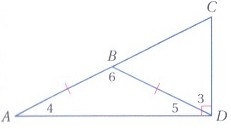 34)   a~ 128°   a~ 128°   a~ 128°b~ 180°b~ 180°b~ 180°c~  64°  c~  64°  c~  64°  c~  64°  d~    26°            d~    26°            d~    26°            d~    26°            (35من الشكل المجاور    إذا كانت    قطعة متوسطة للمثلث  ABC     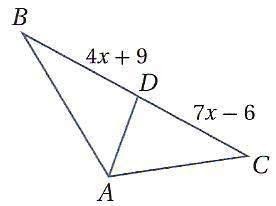 فإن طول الضلع   DB   يساوي:.................من الشكل المجاور    إذا كانت    قطعة متوسطة للمثلث  ABC     فإن طول الضلع   DB   يساوي:.................من الشكل المجاور    إذا كانت    قطعة متوسطة للمثلث  ABC     فإن طول الضلع   DB   يساوي:.................من الشكل المجاور    إذا كانت    قطعة متوسطة للمثلث  ABC     فإن طول الضلع   DB   يساوي:.................من الشكل المجاور    إذا كانت    قطعة متوسطة للمثلث  ABC     فإن طول الضلع   DB   يساوي:.................من الشكل المجاور    إذا كانت    قطعة متوسطة للمثلث  ABC     فإن طول الضلع   DB   يساوي:.................من الشكل المجاور    إذا كانت    قطعة متوسطة للمثلث  ABC     فإن طول الضلع   DB   يساوي:.................من الشكل المجاور    إذا كانت    قطعة متوسطة للمثلث  ABC     فإن طول الضلع   DB   يساوي:.................من الشكل المجاور    إذا كانت    قطعة متوسطة للمثلث  ABC     فإن طول الضلع   DB   يساوي:.................من الشكل المجاور    إذا كانت    قطعة متوسطة للمثلث  ABC     فإن طول الضلع   DB   يساوي:.................من الشكل المجاور    إذا كانت    قطعة متوسطة للمثلث  ABC     فإن طول الضلع   DB   يساوي:.................من الشكل المجاور    إذا كانت    قطعة متوسطة للمثلث  ABC     فإن طول الضلع   DB   يساوي:.................من الشكل المجاور    إذا كانت    قطعة متوسطة للمثلث  ABC     فإن طول الضلع   DB   يساوي:.................من الشكل المجاور    إذا كانت    قطعة متوسطة للمثلث  ABC     فإن طول الضلع   DB   يساوي:.................من الشكل المجاور    إذا كانت    قطعة متوسطة للمثلث  ABC     فإن طول الضلع   DB   يساوي:.................من الشكل المجاور    إذا كانت    قطعة متوسطة للمثلث  ABC     فإن طول الضلع   DB   يساوي:.................(35   a~  5   a~  5   a~  5b~ 92b~ 92b~ 92c~ 58c~ 58c~ 58c~ 58d~  29d~  29(36من الشكل المقابل قيمة   m < 1   = .........                         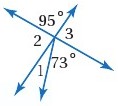 من الشكل المقابل قيمة   m < 1   = .........                         من الشكل المقابل قيمة   m < 1   = .........                         من الشكل المقابل قيمة   m < 1   = .........                         من الشكل المقابل قيمة   m < 1   = .........                         من الشكل المقابل قيمة   m < 1   = .........                         من الشكل المقابل قيمة   m < 1   = .........                         من الشكل المقابل قيمة   m < 1   = .........                         من الشكل المقابل قيمة   m < 1   = .........                         من الشكل المقابل قيمة   m < 1   = .........                         من الشكل المقابل قيمة   m < 1   = .........                         من الشكل المقابل قيمة   m < 1   = .........                         من الشكل المقابل قيمة   m < 1   = .........                         من الشكل المقابل قيمة   m < 1   = .........                         من الشكل المقابل قيمة   m < 1   = .........                         من الشكل المقابل قيمة   m < 1   = .........                         (36   a~ 58°    a~ 58°    a~ 58° b~ 85°b~ 85°c~ 158°c~ 158°c~ 158°c~ 158°d~  22°                  d~  22°                  d~  22°                  (1 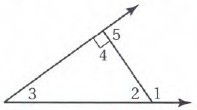 من الشكل المجاور  الزاوية  التي لها أكبر قياس هي :               .........................  2)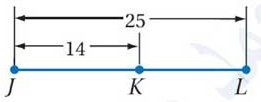 من الشكل  المجاور  طول القطعة المستقيمة                      ................ 3)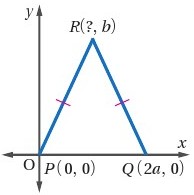 قيمة   الإحداثي السيني للنقطة R  في المثلث  RPQ                                        ................ 4)  إذا كان طولا في مثلث هما   فما أصغر عدد طبيعي يمكن أن يمثل طول الضلع الثالث ؟......................................................................................................................4)  إذا كان طولا في مثلث هما   فما أصغر عدد طبيعي يمكن أن يمثل طول الضلع الثالث ؟......................................................................................................................4)  إذا كان طولا في مثلث هما   فما أصغر عدد طبيعي يمكن أن يمثل طول الضلع الثالث ؟......................................................................................................................